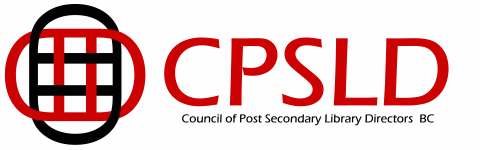 Agenda October 15 and 16, 2009  – UBC, Irving K. Barber Centre  - Chilcotin Boardroom No. 256.PLEASE NOTE – the morning will begin promptly in the Chilcotin Room and any materials, coats may be left in this room – room will be locked.8:30 – 8:45 am	Introductions & welcome to new members Gohar Ashoughian, UNBC and Rosie Croft, RRUWe will then move to the Dodson, Room 302 where there will be assigned seating . Light refreshments will be available.8.45 am - Noon 		ELN Discussion Chaired by Marnie SwansonNoon – 1:00 Lunch/Group photo/short tour of Centre 1.00 – 1.15 pm 
Approval of the Agenda Approval of Minutes of May 7-8, 2009Treasurer Report – Janet Please note change to Agenda order1:15-2:30 pm  NEW BUSINESS – Brought Forward6.1	AEMAC –  Planning for the Future - Grace MakarewiczFeature Film Licenses, Maple, Other2:30 Break2:45– 4:30 pmBusiness arising from the Minutes of May 7-8, 2009
Award opportunity for Library Technicians - Janet
Guidelines for expenditures – Janet, Sheila, Sybil	Attach.CPSLD Statistics – LilaReciprocal borrowing – Laura, Lila, Leonora, Carole	Attach.Position paper re: post secondary collaborations – Reports and Updates 
e-HLBC – Nancy L.
BCCampus Learner Services Committee – Nancy L.
Library 2020 Update – Lynn				Attach.Three representatives – Library 2020 communication 5:30 - DINNER – Provence 4473 West 10th Avenue, VancouverOctober 16, 2009 – 8:45—9:15 am    Coffee/Light Breakfast9:15 – 10:30 amReports and Updates (cont.)AskAway Advisory Committee – Mary Anne Guenther
MEC – Lila CILS – Carole						Attach.SESAF - LilaCTCL update – CaroleCPSLD congratulations to Keith Walker, Medicine Hat College, CLA President -Elect10:30 – 10:45 am   Break 10:45 - noonNew Business -- Brought Forward to first day --
CLA Posters Update – CaroleSmall Business Acceleration Program – Nancy Levesque	AttachOther Business Newsletter due date: Friday, November 13  – Kathy PlettFuture meeting dates/places – dates etc.

- Spring 2010 – CNC/UNBC Dates (May6-7?)- Fall 2010 – VCCUpcoming ConferencesBC Library Conference 2010Thursday April 22 – Saturday April 24Penticton Trade and Convention CentrePlanning is underway for a Directors’ Day mini-conference on Friday, April 23 to provide opportunities for a cross sector discussions.Noon – 1:00 pm Lunch1:00pm – 3:00pmGuests and partner reports: 
AELMD – Kate Cotie 250-356-8968Irving K. Barber Learning Initiatives – Sandra SinghRoundtable
3pm 	Adjournment 